PERSON SPECIFICATIONKEY RESPONSIBILITIESORGANISATIONAL RESPONSIBILITIES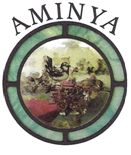 Mid Murray Homes for the Aged IncPOSITION DESCRIPTIONMid Murray Homes for the Aged IncPOSITION DESCRIPTIONMid Murray Homes for the Aged IncPOSITION DESCRIPTIONMid Murray Homes for the Aged IncPOSITION DESCRIPTIONMid Murray Homes for the Aged IncPOSITION DESCRIPTIONMid Murray Homes for the Aged IncPOSITION DESCRIPTIONPosition DetailsPosition DetailsPosition DetailsPosition DetailsNo.1Position Title:	 Position Title:	 Hotel Services WorkerEmployment Status: Continuing/Temporary/Casual PermanentPermanentDivision:Division:Mid Murray Homes for the AgedFTE: Full-time/Part-timePart TimePart TimeBusiness Unit:Business Unit:Aminya Residential Aged Care - Hotel ServicesAward /Level or GradeMid Murray Homes for the Aged Incorporated Non- Nursing Employees Enterprise Agreement 2017Aminya EA 2017Aminya EA 2017Reports To:Reports To:Manager, Hotel ServicesDate Last Reviewed:18 September 202018 September 2020Direct Reports:Direct Reports:NilNilNilNilRelationships Internal:Relationships Internal:This position is required to have effective relationships and communications with all staff and residents.This position is required to have effective relationships and communications with all staff and residents.This position is required to have effective relationships and communications with all staff and residents.This position is required to have effective relationships and communications with all staff and residents.Relationships External:Relationships External:The position interacts and communicates with all stakeholders in the aged care sector, including Hospitals and the broader community, the service sector including contract service providers, this includes liaison with community networks with a range of external agencies, service providers, business authorities and all cultures including homeless and vulnerable sectors of the community.The position interacts and communicates with all stakeholders in the aged care sector, including Hospitals and the broader community, the service sector including contract service providers, this includes liaison with community networks with a range of external agencies, service providers, business authorities and all cultures including homeless and vulnerable sectors of the community.The position interacts and communicates with all stakeholders in the aged care sector, including Hospitals and the broader community, the service sector including contract service providers, this includes liaison with community networks with a range of external agencies, service providers, business authorities and all cultures including homeless and vulnerable sectors of the community.The position interacts and communicates with all stakeholders in the aged care sector, including Hospitals and the broader community, the service sector including contract service providers, this includes liaison with community networks with a range of external agencies, service providers, business authorities and all cultures including homeless and vulnerable sectors of the community.Aminya ValuesAminya ValuesAminya ValuesAminya ValuesAminya ValuesAminya ValuesVisionMissionPhilosophyOur vision is to be recognised as an organisation which promotes a  positive and                                                  innovative environment for our resident’s by ensuring the delivery of high quality care services through consultation and quality managementOur mission is to promote and enhance the quality of life of the residents entrusted to our care. The following statements support our commitment to our mission:Our residents are treated with dignity and respectOur residents feel safe and secure in their homeOur resident’s religious and cultural identity is respected and nurturedOur resident’s sexual expression, sexual orientation and intimate preferences are respected and supportedOur residents receive an appropriate standard of care to meet their individual needs without encroaching on their  right to maintain their independence   Our residents are supported to conduct activities that carry an element of risk through consultation and risk mitigation strategiesOur residents’ privacy and confidentiality is upheldOur residents are always treated as individuals; and acknowledged as the experts in their own care.It is our belief that the residents of Aminya should continue to live a fulfilling and purposeful life by maintaining their relationships, preferences and individuality.It is our hope that each and every resident will consider Aminya to be their home.Our vision is to be recognised as an organisation which promotes a  positive and                                                  innovative environment for our resident’s by ensuring the delivery of high quality care services through consultation and quality managementOur mission is to promote and enhance the quality of life of the residents entrusted to our care. The following statements support our commitment to our mission:Our residents are treated with dignity and respectOur residents feel safe and secure in their homeOur resident’s religious and cultural identity is respected and nurturedOur resident’s sexual expression, sexual orientation and intimate preferences are respected and supportedOur residents receive an appropriate standard of care to meet their individual needs without encroaching on their  right to maintain their independence   Our residents are supported to conduct activities that carry an element of risk through consultation and risk mitigation strategiesOur residents’ privacy and confidentiality is upheldOur residents are always treated as individuals; and acknowledged as the experts in their own care.It is our belief that the residents of Aminya should continue to live a fulfilling and purposeful life by maintaining their relationships, preferences and individuality.It is our hope that each and every resident will consider Aminya to be their home.Our vision is to be recognised as an organisation which promotes a  positive and                                                  innovative environment for our resident’s by ensuring the delivery of high quality care services through consultation and quality managementOur mission is to promote and enhance the quality of life of the residents entrusted to our care. The following statements support our commitment to our mission:Our residents are treated with dignity and respectOur residents feel safe and secure in their homeOur resident’s religious and cultural identity is respected and nurturedOur resident’s sexual expression, sexual orientation and intimate preferences are respected and supportedOur residents receive an appropriate standard of care to meet their individual needs without encroaching on their  right to maintain their independence   Our residents are supported to conduct activities that carry an element of risk through consultation and risk mitigation strategiesOur residents’ privacy and confidentiality is upheldOur residents are always treated as individuals; and acknowledged as the experts in their own care.It is our belief that the residents of Aminya should continue to live a fulfilling and purposeful life by maintaining their relationships, preferences and individuality.It is our hope that each and every resident will consider Aminya to be their home.Our vision is to be recognised as an organisation which promotes a  positive and                                                  innovative environment for our resident’s by ensuring the delivery of high quality care services through consultation and quality managementOur mission is to promote and enhance the quality of life of the residents entrusted to our care. The following statements support our commitment to our mission:Our residents are treated with dignity and respectOur residents feel safe and secure in their homeOur resident’s religious and cultural identity is respected and nurturedOur resident’s sexual expression, sexual orientation and intimate preferences are respected and supportedOur residents receive an appropriate standard of care to meet their individual needs without encroaching on their  right to maintain their independence   Our residents are supported to conduct activities that carry an element of risk through consultation and risk mitigation strategiesOur residents’ privacy and confidentiality is upheldOur residents are always treated as individuals; and acknowledged as the experts in their own care.It is our belief that the residents of Aminya should continue to live a fulfilling and purposeful life by maintaining their relationships, preferences and individuality.It is our hope that each and every resident will consider Aminya to be their home.Our vision is to be recognised as an organisation which promotes a  positive and                                                  innovative environment for our resident’s by ensuring the delivery of high quality care services through consultation and quality managementOur mission is to promote and enhance the quality of life of the residents entrusted to our care. The following statements support our commitment to our mission:Our residents are treated with dignity and respectOur residents feel safe and secure in their homeOur resident’s religious and cultural identity is respected and nurturedOur resident’s sexual expression, sexual orientation and intimate preferences are respected and supportedOur residents receive an appropriate standard of care to meet their individual needs without encroaching on their  right to maintain their independence   Our residents are supported to conduct activities that carry an element of risk through consultation and risk mitigation strategiesOur residents’ privacy and confidentiality is upheldOur residents are always treated as individuals; and acknowledged as the experts in their own care.It is our belief that the residents of Aminya should continue to live a fulfilling and purposeful life by maintaining their relationships, preferences and individuality.It is our hope that each and every resident will consider Aminya to be their home.Primary Purpose of Position  Primary Purpose of Position  Primary Purpose of Position  Primary Purpose of Position  Primary Purpose of Position  Primary Purpose of Position  The Hotel Services Worker is focussed on the preparation and delivery of high quality meals and daily cleaning needs to the residents’ environment and common areas, in accordance with quality assurance standards and the policies and procedures of Aminya Village. With timely maintaining of efficient and effective managing of day to day services, in accordance with all legislative requirements, best practice and quality assurance. The aim is to also facilitate improved service cooperation and coordination within Aminya’s Hostel and village community.The Hotel Services Worker reports directly to the Manager, Hotel Services and works daily with and in conjunction with the Aminya nursing staff, to support the residents, their families and members of the public maintaining a level of service that supports the work of organisations striving to assist frail older people and their carers living in the community.The key focus is to support all the staff with their engagement with the residents in Mid Murray Homes for the Aged Inc. care, in consideration of their daily needs and expectations. This is underpinned by a philosophy of wellness and enablement and to maximize independence, that facilitate collaborative regional links, engage and support aged care service stakeholders and contribute to sector support and development in the delivery of high quality entry level care services for clients.The Hotel Services Worker is focussed on the preparation and delivery of high quality meals and daily cleaning needs to the residents’ environment and common areas, in accordance with quality assurance standards and the policies and procedures of Aminya Village. With timely maintaining of efficient and effective managing of day to day services, in accordance with all legislative requirements, best practice and quality assurance. The aim is to also facilitate improved service cooperation and coordination within Aminya’s Hostel and village community.The Hotel Services Worker reports directly to the Manager, Hotel Services and works daily with and in conjunction with the Aminya nursing staff, to support the residents, their families and members of the public maintaining a level of service that supports the work of organisations striving to assist frail older people and their carers living in the community.The key focus is to support all the staff with their engagement with the residents in Mid Murray Homes for the Aged Inc. care, in consideration of their daily needs and expectations. This is underpinned by a philosophy of wellness and enablement and to maximize independence, that facilitate collaborative regional links, engage and support aged care service stakeholders and contribute to sector support and development in the delivery of high quality entry level care services for clients.The Hotel Services Worker is focussed on the preparation and delivery of high quality meals and daily cleaning needs to the residents’ environment and common areas, in accordance with quality assurance standards and the policies and procedures of Aminya Village. With timely maintaining of efficient and effective managing of day to day services, in accordance with all legislative requirements, best practice and quality assurance. The aim is to also facilitate improved service cooperation and coordination within Aminya’s Hostel and village community.The Hotel Services Worker reports directly to the Manager, Hotel Services and works daily with and in conjunction with the Aminya nursing staff, to support the residents, their families and members of the public maintaining a level of service that supports the work of organisations striving to assist frail older people and their carers living in the community.The key focus is to support all the staff with their engagement with the residents in Mid Murray Homes for the Aged Inc. care, in consideration of their daily needs and expectations. This is underpinned by a philosophy of wellness and enablement and to maximize independence, that facilitate collaborative regional links, engage and support aged care service stakeholders and contribute to sector support and development in the delivery of high quality entry level care services for clients.The Hotel Services Worker is focussed on the preparation and delivery of high quality meals and daily cleaning needs to the residents’ environment and common areas, in accordance with quality assurance standards and the policies and procedures of Aminya Village. With timely maintaining of efficient and effective managing of day to day services, in accordance with all legislative requirements, best practice and quality assurance. The aim is to also facilitate improved service cooperation and coordination within Aminya’s Hostel and village community.The Hotel Services Worker reports directly to the Manager, Hotel Services and works daily with and in conjunction with the Aminya nursing staff, to support the residents, their families and members of the public maintaining a level of service that supports the work of organisations striving to assist frail older people and their carers living in the community.The key focus is to support all the staff with their engagement with the residents in Mid Murray Homes for the Aged Inc. care, in consideration of their daily needs and expectations. This is underpinned by a philosophy of wellness and enablement and to maximize independence, that facilitate collaborative regional links, engage and support aged care service stakeholders and contribute to sector support and development in the delivery of high quality entry level care services for clients.The Hotel Services Worker is focussed on the preparation and delivery of high quality meals and daily cleaning needs to the residents’ environment and common areas, in accordance with quality assurance standards and the policies and procedures of Aminya Village. With timely maintaining of efficient and effective managing of day to day services, in accordance with all legislative requirements, best practice and quality assurance. The aim is to also facilitate improved service cooperation and coordination within Aminya’s Hostel and village community.The Hotel Services Worker reports directly to the Manager, Hotel Services and works daily with and in conjunction with the Aminya nursing staff, to support the residents, their families and members of the public maintaining a level of service that supports the work of organisations striving to assist frail older people and their carers living in the community.The key focus is to support all the staff with their engagement with the residents in Mid Murray Homes for the Aged Inc. care, in consideration of their daily needs and expectations. This is underpinned by a philosophy of wellness and enablement and to maximize independence, that facilitate collaborative regional links, engage and support aged care service stakeholders and contribute to sector support and development in the delivery of high quality entry level care services for clients.The Hotel Services Worker is focussed on the preparation and delivery of high quality meals and daily cleaning needs to the residents’ environment and common areas, in accordance with quality assurance standards and the policies and procedures of Aminya Village. With timely maintaining of efficient and effective managing of day to day services, in accordance with all legislative requirements, best practice and quality assurance. The aim is to also facilitate improved service cooperation and coordination within Aminya’s Hostel and village community.The Hotel Services Worker reports directly to the Manager, Hotel Services and works daily with and in conjunction with the Aminya nursing staff, to support the residents, their families and members of the public maintaining a level of service that supports the work of organisations striving to assist frail older people and their carers living in the community.The key focus is to support all the staff with their engagement with the residents in Mid Murray Homes for the Aged Inc. care, in consideration of their daily needs and expectations. This is underpinned by a philosophy of wellness and enablement and to maximize independence, that facilitate collaborative regional links, engage and support aged care service stakeholders and contribute to sector support and development in the delivery of high quality entry level care services for clients.Process and Service ResponsibilitiesProcess and Service ResponsibilitiesProcess and Service ResponsibilitiesProcess and Service ResponsibilitiesProcess and Service ResponsibilitiesProcess and Service ResponsibilitiesAged Care Sector and Community Stakeholder Support Aged Care Sector and Community Stakeholder Support Aged Care Sector and Community Stakeholder Support Aged Care Sector and Community Stakeholder Support Aged Care Sector and Community Stakeholder Support Aged Care Sector and Community Stakeholder Support CriterionDescriptionQualificationsExperience Experience in Hotel ServicesAble to perform a variety of cooking and domestic cleaning tasks utilising different equipmentAn understanding of the requirements of Work, Health & Safety (WHS) as it applies to catering and cleaning servicesExperience in working in a catering services environment and preparing a variety of foodsFamiliarity with a variety of cooking techniques and various machines and procedures within a kitchen environmentCommitment to the promotion of a culture of continuous improvementKnowledge of the requirement of the WH&S Act, food handling and hygieneExperience in staff, resident and visitor consultation and interaction KnowledgeKnowledge must be proficient in food preparation, food hygiene, housekeeping/cleaning services and understanding of relevant legislation, policies and proceduresCommitment to service ethics and personal service excellenceCommitment to quality and internal/external customer service deliveryCommitment to ongoing professional developmentGood oral and communication skillsKnowledge or understanding of industry regulationsKnowledge and ability to work with a diverse range of staff, residents, visitors and contractorsCurrent knowledge or understanding of aged care sector reformsDepartment of Health and Ageing Accreditation StandardsRisk Management Principles as they apply to daily duties performed in the aged care sectorCompliance to Food Safety Programs, regulations and legislationWork Health & Safety, training, corrective and preventative action Skills and Personal AttributesCapacity to work as a member of a teamAbility to work under minimal directionAbility to manage time efficiently and effectivelyAbility to communicate verbally and in writingAble to follow written and verbal instructionsAbility to relate to other people including residents of AminyaHonesty and integrity in all communicationsAbility to develop successful client relationships with Aged residentsReliable, honest and conscientiousHave an eye for detail, deliver high quality workHighly motivatedEstablished capability to work independently and be self-motivatedAbility to present as polite and professional at all timesPossess flexibility, adaptability and versatility of approach to handle changing work requirements and the ability to support others in an environment of changeAbility to demonstrate empathy with the needs of stakeholder groupsAbility to approach aged care issues from a flexible and creative framework and to recommend changes in tasks as required Ability to liaise with staff and all other stake holders on a day to day basisAbility to work as directed by the Manager, Hotel Services or independently.Ability to handle stressful situations by redirection to senior nursing or administration staffInterpersonal skills which foster the co-operation and support of others and which emphasises and encourage a customer focusRelevant LegislationEqual Opportunity Act 1984Work Health & Safety Act 2012Aged Care Act 1999Aged Care (LLLB) Act 2013Other relevant legislation pertaining to the roleSpecific Job requirementsQuality Management:Under the direction of the Manager, Hotel Services, ensure that cooking, meal preparation and presentation (including special dietary requirements) meets residents’ needs and are performed in accordance with quality assurance standardsAssist with the delivery of meals to residentsEnsure that all processes meet quality assurance standards for accreditation, hygiene and cleanliness standardsCarry out daily cleaning service activities as required and ensuring that work is performed in accordance with quality assurance standardsCollection and delivery of laundry (to be placed in the resident’s room for Resident/Carers to put away)Participate in the implementation of quality assurance and other programsWithin range of own duties be responsible for the minimising of stock and equipment wastageEqual Employment OpportunityComply with Equal Opportunities and Disability Discrimination legislation to ensure the workplace is free from discriminationConversant with and comply with organisational policies and proceduresCommunication/Work Team RelationsParticipate as a team member in providing catering & cleaning servicesContribute to harmonious and collaborative staff relationsWhere necessary, report staff issues to the Manager, Hotel ServicesProfessional Role and ResponsibilitiesComply with all relevant Codes of Conduct within Competencies Code for Hotel Services staffIntervene when policies or practices impede or contravene the law and report to the Manager, Hotel Services any incidents of unsafe practice or unprofessional conduct in the provision of catering and cleaning servicesUndertake work within own abilities and qualificationsParticipate in activities designed to maintain or improve the quality of Hotel ServicesIn consultation with the Manager, Hotel Services, identify own personal performance strengths and opportunities for improvement at annual staff performance management reviews. Improvement opportunities identified will then lead to developing goals and strategies to work with appropriate staff to achieve performance measures and skill developmentMonitor and report to management (confidentially) fellow staff performance, to rectify unsafe practices or unprofessional conduct that may require actionAssist in the orientation and training of new staff as they join the Aminya team as directedParticipate in organisational wide staff development by identifying of staff skills, education and training shortfalls, communicate findings to include in own annual staff development programResponsible for maintaining meticulous cleanliness and tidiness of kitchen areas Explanation to the care staff all the relevant contributing factorsPerform all other duties as required, as the above list of job requirements does not adequately cover the exhaustive list of all responsibilities and activities required of this positionAuthorisations and DelegationsAuthorisations and delegations are in accordance with the appropriate Acts,Regulations, Aminya Guidelines and the Aminya's Register of Authorisations and Delegations.Support the aged care sector in the Murraylands & Riverland to implement superior aged care service levels Facilitate coordinate and/or deliver catering and housekeeping servicesActively participate in developing and maintaining resident menu plansRegular review and maintaining of cleanliness and tidiness in all areas of AminyaKey Result AreasKey Result AreasKey Result AreasKey Result AreasGeneral conditions of employmentAminya is an Equal Employment Opportunity employer and promotes equal employment opportunities and diversity within its workplaceAminya provides a smoke free environment. Smoking on premises is prohibited.Enterprise Agreements apply to various occupational groups that outline specific terms and conditions in conjunction with Award conditions Aminya is an Equal Employment Opportunity employer and promotes equal employment opportunities and diversity within its workplaceAminya provides a smoke free environment. Smoking on premises is prohibited.Enterprise Agreements apply to various occupational groups that outline specific terms and conditions in conjunction with Award conditions Policies and proceduresThe role is performed in accordance with Aminya’s Policies and Procedures and the Code of Conduct for Employees. The role is performed in accordance with Aminya’s Policies and Procedures and the Code of Conduct for Employees. Work health and safetyEmployees have a legal obligation to take steps to protect themselves from risks to health and safety and make sure they do not cause a risk to others through any act or omission. In particular an Employee is required to:Carry out their roles and responsibilities as identified in the Aminya’s WH&S and Injury Management policies and procedures.Comply with the requirements of the WH&S Act 2012 Actively contribute to consultative and participative arrangements for the management of WH&S and Injury Management.Undertake training provided to protect the Employee’s health and safety whilst at work.Follow reasonable instructions and follow Standard Operational Procedures, Standard Work Method Statements and Safe Work Plans designed to protect the Employee’s health and safety and the health and safety of others.Have a sound understanding of human resource principles with regards to training and development, equal opportunity and WH&S and associated policies.Actively participate in identifying and rectifying WH&S issues as and when they may ariseEmployees have a legal obligation to take steps to protect themselves from risks to health and safety and make sure they do not cause a risk to others through any act or omission. In particular an Employee is required to:Carry out their roles and responsibilities as identified in the Aminya’s WH&S and Injury Management policies and procedures.Comply with the requirements of the WH&S Act 2012 Actively contribute to consultative and participative arrangements for the management of WH&S and Injury Management.Undertake training provided to protect the Employee’s health and safety whilst at work.Follow reasonable instructions and follow Standard Operational Procedures, Standard Work Method Statements and Safe Work Plans designed to protect the Employee’s health and safety and the health and safety of others.Have a sound understanding of human resource principles with regards to training and development, equal opportunity and WH&S and associated policies.Actively participate in identifying and rectifying WH&S issues as and when they may ariseFinancial responsibilitiesConduct, support or assist with (as relevant to the role) the preparation, monitoring and reporting of Business Unit annual budgets and business plans Strictly apply Aminya’s Procurement and Financial Delegation policies and guidelines to obtain goods and services for Aminya (if and as the position requires). Conduct, support or assist with (as relevant to the role) the preparation, monitoring and reporting of Business Unit annual budgets and business plans Strictly apply Aminya’s Procurement and Financial Delegation policies and guidelines to obtain goods and services for Aminya (if and as the position requires). Records management responsibilitiesEmployees have an obligation to meet the requirements of the State Records Act, to comply with Aminya’s Records Management Policy, Procedures and Standards and to properly use Aminya's Records Management SystemsEmployees have an obligation to meet the requirements of the State Records Act, to comply with Aminya’s Records Management Policy, Procedures and Standards and to properly use Aminya's Records Management SystemsSIGNATURE:SIGNATURE:Employee:Business Manager:Or Authorised DelegateSimone BaileyDate: